IMPLEMENTASI KEBIJAKAN PENGELOLAAN PASAR INDUK DI DINAS KOPERASI, USAHA KECIL, MENENGAH, PERDAGANGAN DAN PERINDUSTRIAN KABUPATEN CIANJURSKRIPSIDiajukan untuk memenuhi syarat dalam menempuh ujian sidang sarjana program strata satu (S1) pada Program Studi Administrasi Publikoleh:TEGUH SAPUTRA142010137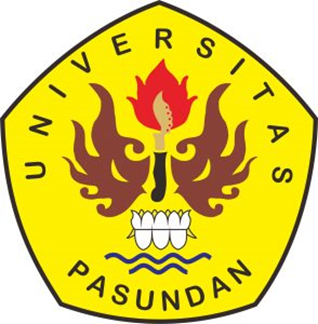 FAKULTAS ILMU SOSIAL DAN ILMU POLITIKUNIVERSITAS PASUNDANBANDUNG2018